Publicado en  el 27/11/2013 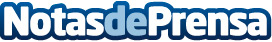 Adif invertirá más de 300.000 euros en modernizar las vías de la estación de Xàtiva (Valencia)Datos de contacto:AdifNota de prensa publicada en: https://www.notasdeprensa.es/adif-invertira-mas-de-300-000-euros-en_1 Categorias: Valencia Construcción y Materiales http://www.notasdeprensa.es